Sponsors and Supporter 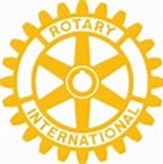 Rotary Club of Kenmore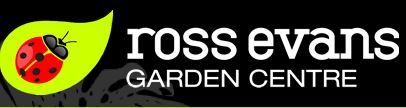 ross evans Garden Centre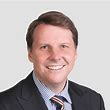 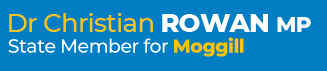 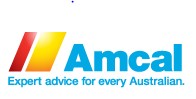 Amcal Pharmacy, Kenmore Village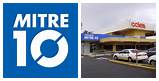 Mitre 10, Kenmore Village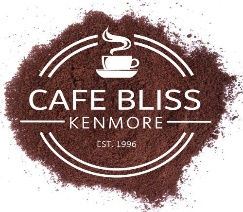 Café Bliss, Kenmore Village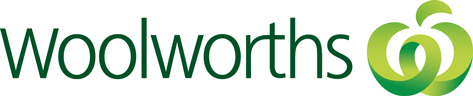 Woolworths Kenmore Plaza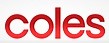 Coles, Kenmore Village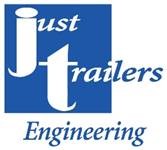 Just Trailers, Rocklea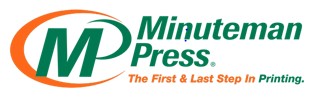 Minuteman Press, Milton